Publicado en Málaga el 23/02/2023 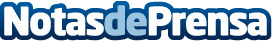 Los Uptodown Awards anuncian sus nominados a mejores apps y juegos móvil 2023Uptodown, el market independiente de aplicaciones Android, anuncia los nominados a los Uptodown Awards, un certamen anual que busca premiar a las mejores aplicaciones del mundo Android en varias categorías. Los lectores podrán votar sus aplicaciones preferidas en la web de los premios, hasta el 8 de marzoDatos de contacto:Carlos Fernández677749471Nota de prensa publicada en: https://www.notasdeprensa.es/los-uptodown-awards-anuncian-sus-nominados-a Categorias: Juegos Software Dispositivos móviles Premios http://www.notasdeprensa.es